Article of the Week #2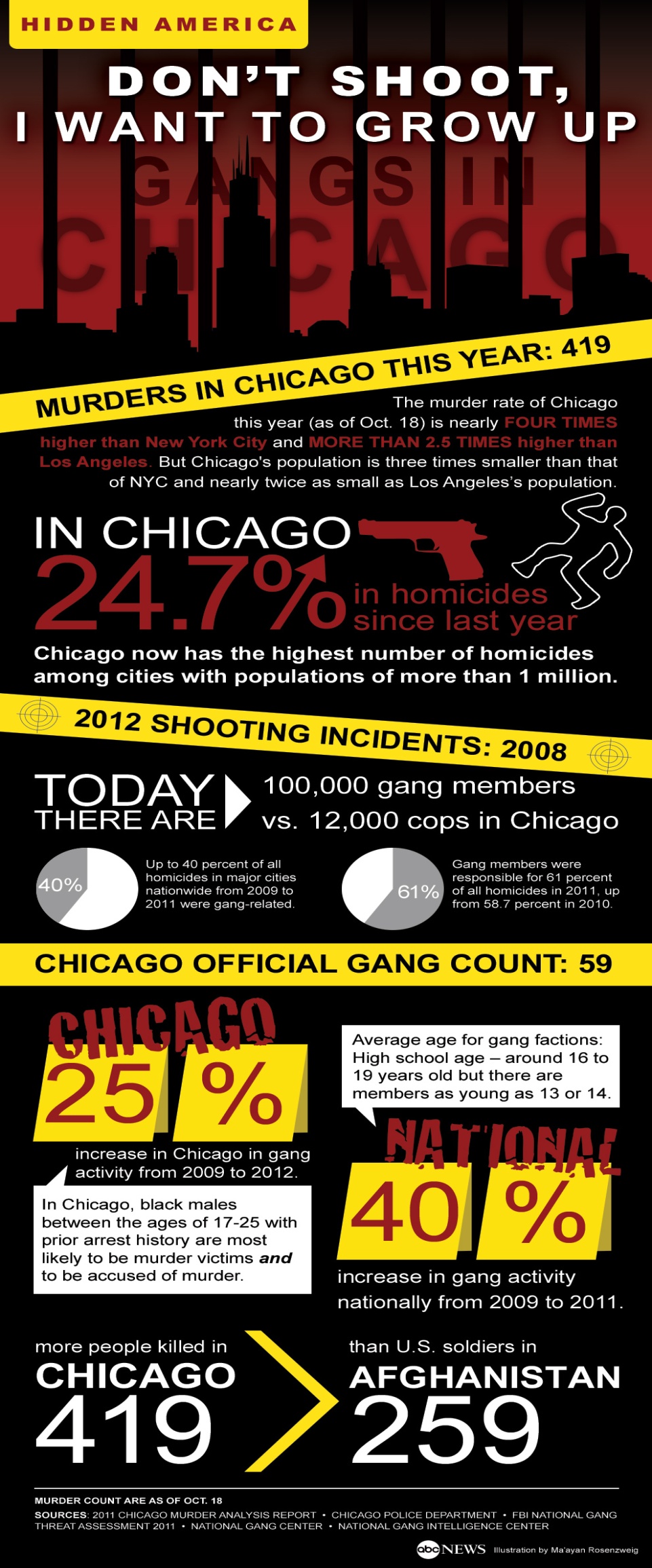 